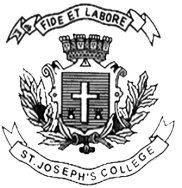 ST. JOSEPH’S COLLEGE (AUTONOMOUS), BENGALURU-27  VI Semester Examination  March/April – 2017
B.Sc.  Mathematics
     MT 6212 - Mathematics VIIITime: 3 Hours                                                                                                                  Marks: 100                                       This question paper has five parts and three printed pagesI    Answer any eight questions:							       (8x2=16)Define(i) variational problem (ii) general isoperimetric problem Find the Euler’s differential equation for the functional Obtain the particular form of Euler’s equation when  does not contain  explicitly.Find the  Fourier integral expansion of  and Define the convolution of  and  and also write the statement of Convolution theorem.If  then  findExpress  in terms of Define Bessel’s differential equation and write the general solution of this equation in terms of Bessel’s function.Draw the feasible region for the linear inequalities,Write the mathematical formulation of Transportation problem.Construct the dual of Linear programming problem,Find the initial basic feasible solution of the transportation problem using North West corner rule and find the transportation cost.MT-6212-A-17I I   Answer any three questions:						         (3x6=18)Show that the geodesic on a right circular cylinder is a circular helix. Find  the extremal of the functional State and prove Brachistochrone problem.Find the solid figure of revolution for which the fixed surface area has maximum volume.  III   Answer any four questions:						          (4x6=24)Find the complex Fourier transform of  , where ‘’ is a positive constant. Find the Fourier transform of Where ‘’ is a positive constant. Hence evaluate By employing the  Convolution theorem show that the inverse of complex Fourier transform of is Solve the integral equation  If  is the Fourier transform of  then show that Also, if =   find  Using Parsevals’s identity for Fourier cosine transform show that  ,IV.   Answer any Two questions:							(2x6=12)State and prove Rodrigues formula for Legendre’s polynomials.Show that Show that (i)                     (ii)  V.   Answer any five questions:							             (5x6=30)Solve by using graphical methodA firm manufactures 2 types of products X and Y and sales them at a profit of Rs 2/- on X and 3/- on Y. Each product is processed on 2 machines G and H. Type X requires 1 minute of processing time on G and 2 minutes on H. Type Y requires 1 minute of processing time on G and 1 minute on H. The machine G is available for not more than 6 hours 40 minutes while machine H is available for 10 hours during any working days. Formulate it as Linear programming problem and solve it.Solve the following Linear programming problem by simplex methodSolve the following Linear programming problem by Big-M methodSolve the following Linear programming problem by Dual simplex methodCheck if the given transportation problem is optimal if not optimize.Obtain an initial solution for the following transportation problem using Vogel’s approximation method and find the transportation cost.                                                              ******************        Destination     sourceAvailability64151489271643625Requirement610154ABCSupplyABCP162012200P18020Q14818160Q12040R26241690R90Demand180120150450     DestinationOrigin     DEFGAvailabilityA2022174120B24379770C3237201550Requirement604030110